УКРАЇНА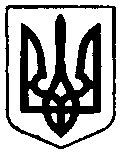 Міністерство освіти і наукиДЕПАРТАМЕНТ освіти і науки хмельницької обЛАСНОЇ ДЕРЖАВНОЇ АДМІНІСТРАЦІЇХМЕЛЬНИЦЬКИЙ ДЕРЖАВНИЙ ЦЕНТР ЕСТЕТИЧНОГО ВИХОВАННЯ УЧНІВСЬКОЇ МОЛОДІвул.Кам’янецька, .Хмельницький, 29013,тел./факс (0382) 65-23-13, E-mail: xdcevym@i.ua, Код ЄДРПОУ 02549871_____________________________________________________________________________Інформація про переможців обласного заочного конкурсу «Лідер року» серед лідерів учнівського самоврядування закладів професійної (професійно-технічної) освітиВідповідно до плану роботи Департаменту освіти і науки Хмельницької обласної державної адміністрації, Хмельницького державного центру естетичного виховання учнівської молоді та Хмельницької обласної ради лідерів учнівського самоврядування закладів професійної (професійно-технічної) освіти області в березні – квітні відбувся обласний заочний  конкурс «Лідер року» серед лідерів учнівського самоврядування закладів професійної (професійно-технічної) освіти. Метою конкурсу є виявлення талановитих і обдарованих учнів, підтримка розвитку учнівських ініціатив та процесу самореалізації лідерів учнівського самоврядування закладів професійної (професійно-технічної) освіти області. 					Завданнями  конкурсу є: створення можливостей для самореалізації учнів в конкретних справах; розвиток почуття власної гідності, досягнення індивідуальної і суспільної мети; пошук нових форм і методів роботи; узагальнення та поширення кращого проектного  досвіду роботи. В конкурсі прийняли участь 21 заклад професійної (професійно-технічної) освіти, що свідчить про високу активність, свідомість та сміливість лідерів учнівського самоврядування у виявленні до започаткування нових справ, проектів та успішної реалізації лідерства. Переможцями конкурсу стали роботи  Вищого професійного училища №25 м. Хмельницького «Соціальний проект «Благоустрій та озеленення паркової зони «Приозерна»» та  Хмельницький професійний ліцей з бізнес проектом  «Художня майстерня «Країна чудес» з реконструкції та виготовлення творів мистецтва».  ІІ місце у конкурсі посіли: ДНЗ «Волочиський промислово-аграрний професійний ліцей» бізнес-проект «Інформаційно-освітній центр «Лідер»»  та  ДНЗ «Вище професійне училище №11 м.Хмельницького» бізнес-проект «Учнівський бізнес-центр». ІІІ місце очолили: Хмельницький професійний ліцей електроніки проект «Пластиковим пакетам – ні!», Нетішинський професійний ліцей проект «Крок до успіху», ДНЗ «Деражнянський центр професійної освіти» проектна пропозиція спрямована на вирішення актуальних екологічних питань на території ДНЗ «Деражнянський центр професійної освіти».Завідувач організаційно-масовим відділом ХДЦЕВУМЛінда Хомяк 